Six Competencies for Effective Safeguarding Excerpt from Cultural Competence: Practice guidance, awareness and advice in the context of safeguarding. Newcastle Safeguarding Children and Adults BoardsThe six competencies in this cultural competence framework should be applied to any case where there are concerns that a child or adult at risk is in need of additional support or of protection from harm and the child and/or their  family are from a minority ethnic culture, faith group or community. The six competencies should be re-applied continuously throughout the management of the case to assist professionals to maintain clarity about the different aspects of the child or adult at risks health and development and the factors in the other domains of an Assessment. Assessments of parenting will be influenced by the child/family’s culture and/or faith. These influences can obscure or exacerbate the symptoms which would alert professionals to the risk of harm to the child. Professionals should use the information that they are signposted to in other key documents of this guidance as prompts to further inquiry. This section is designed for use when there are concerns that a child may be in need of additional support, but the competencies outlined may be of equal relevance for those working with adults who may be at risk.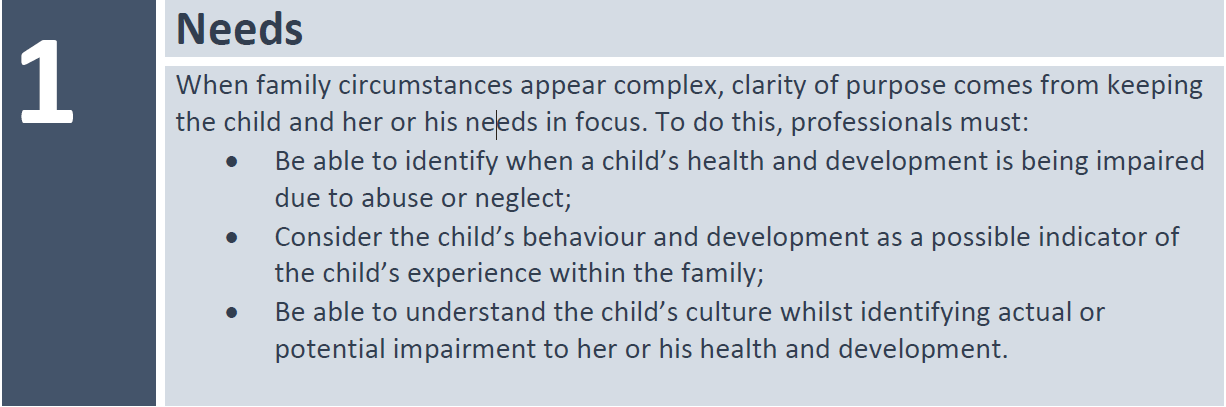 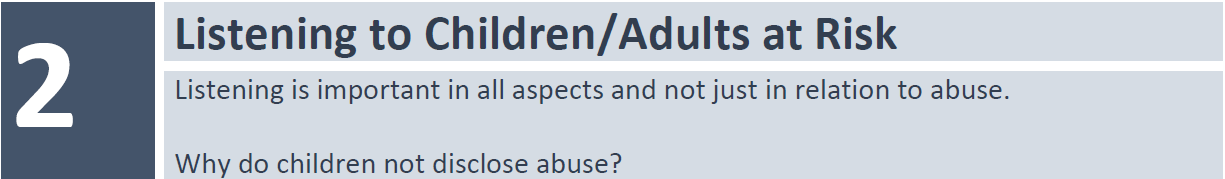 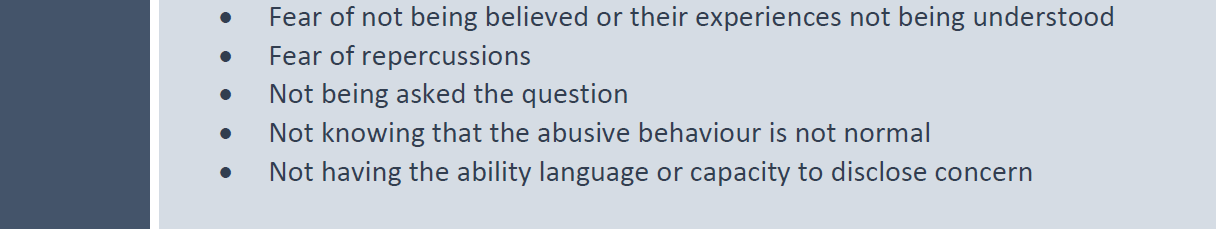 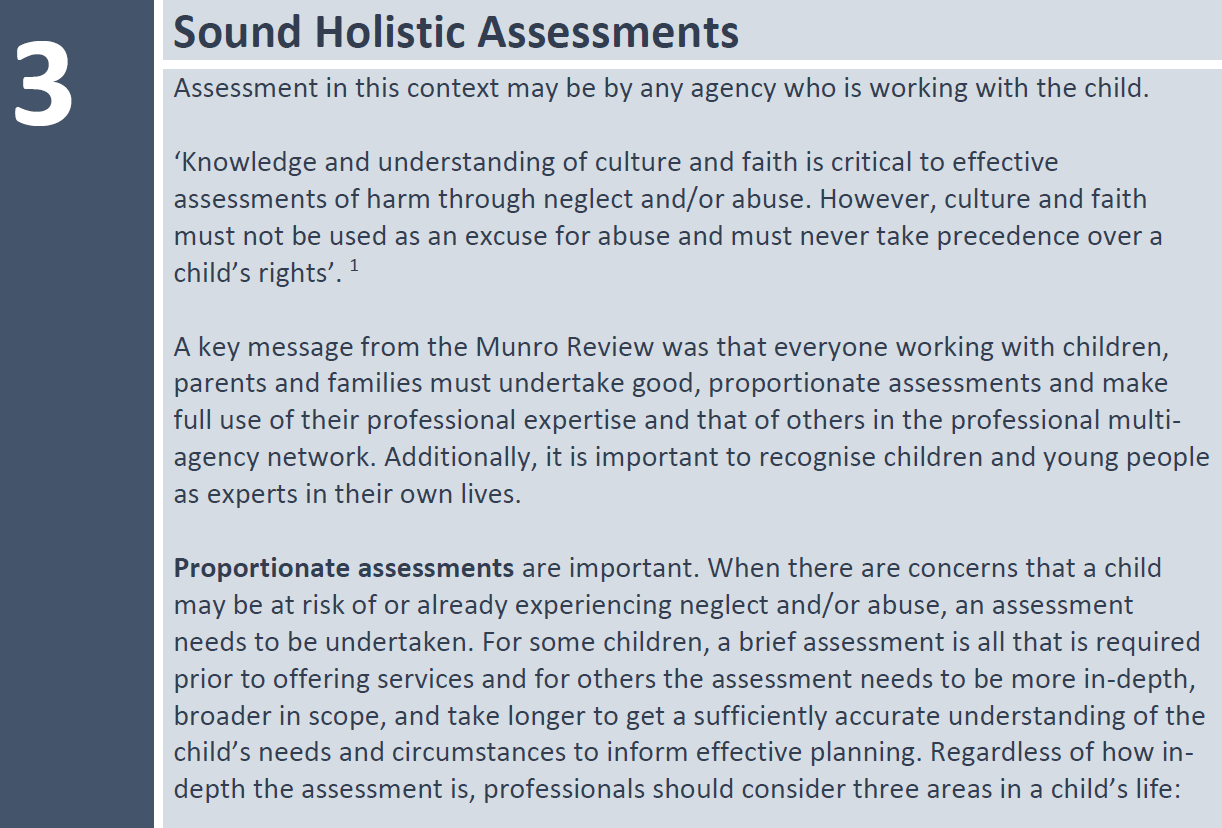 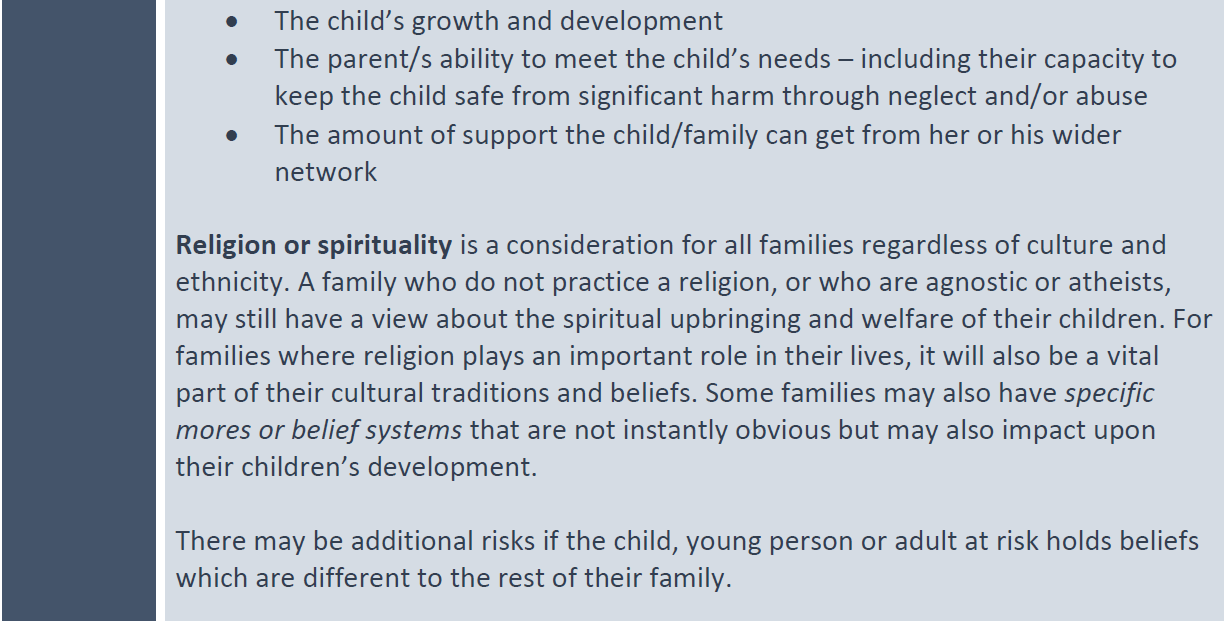 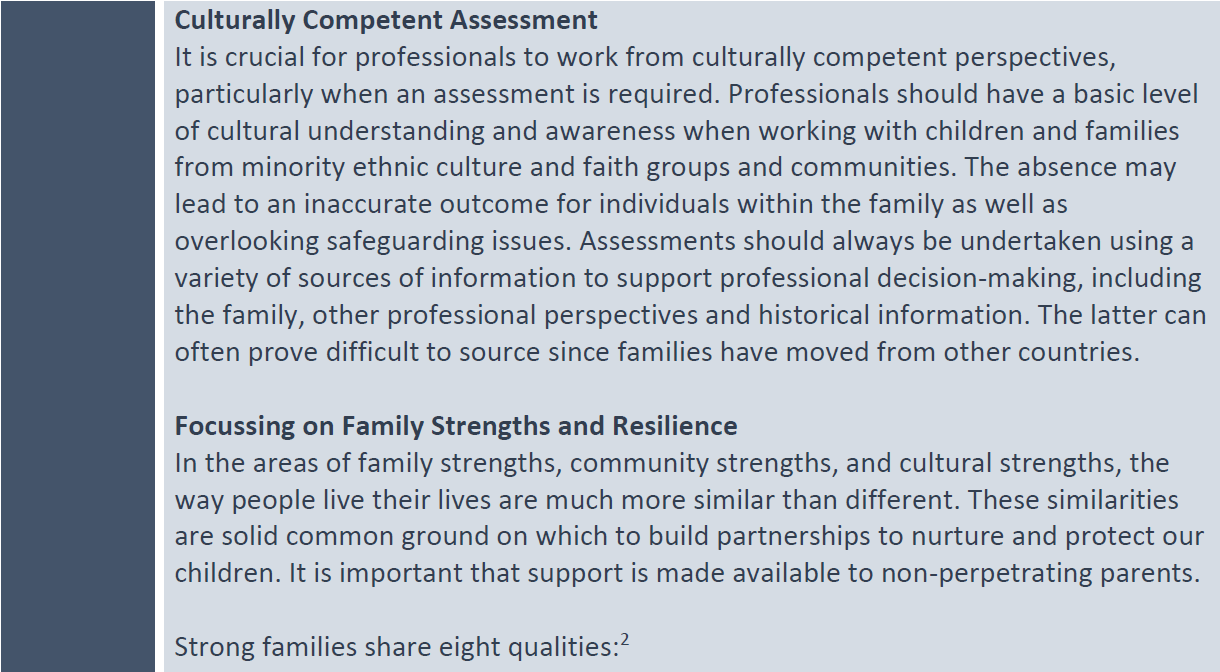 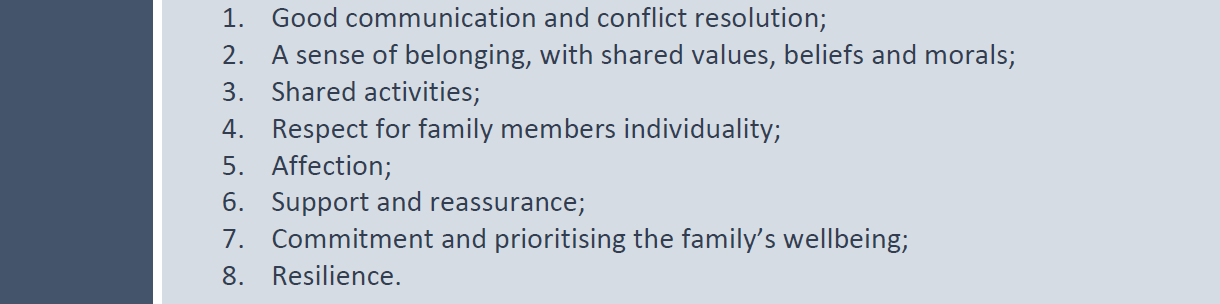 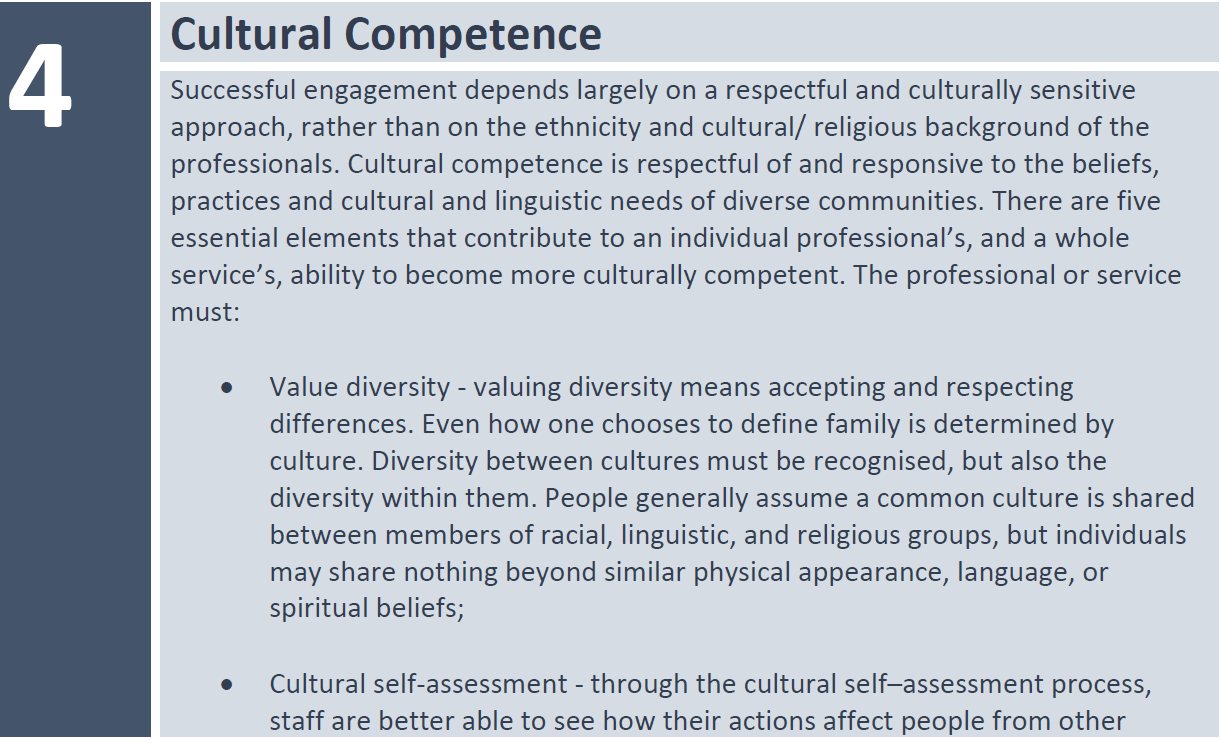 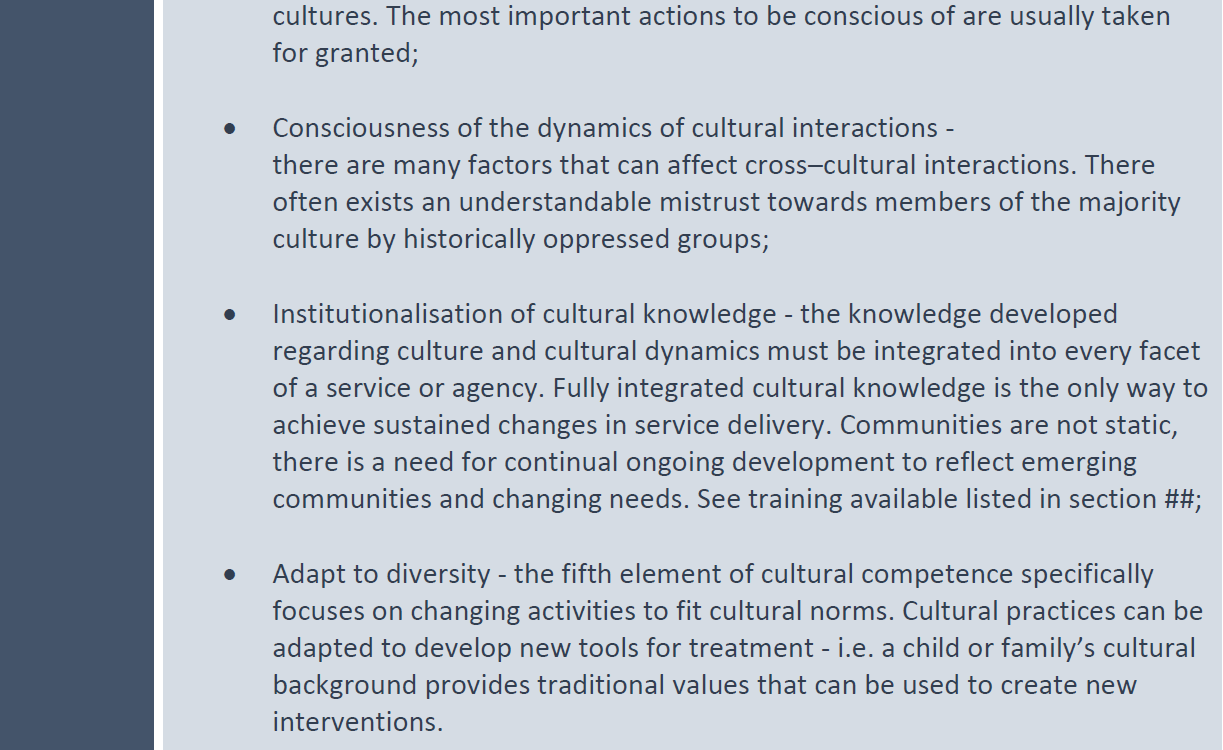 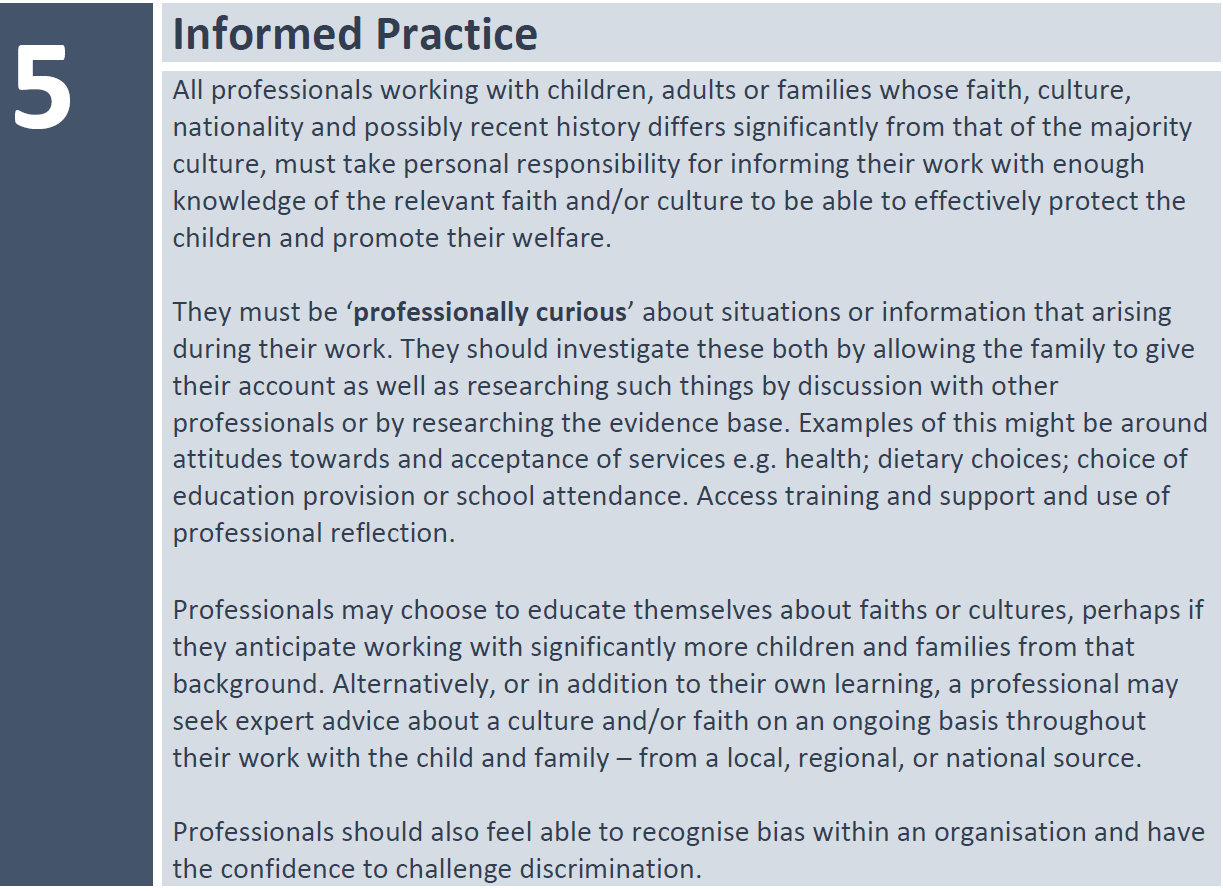 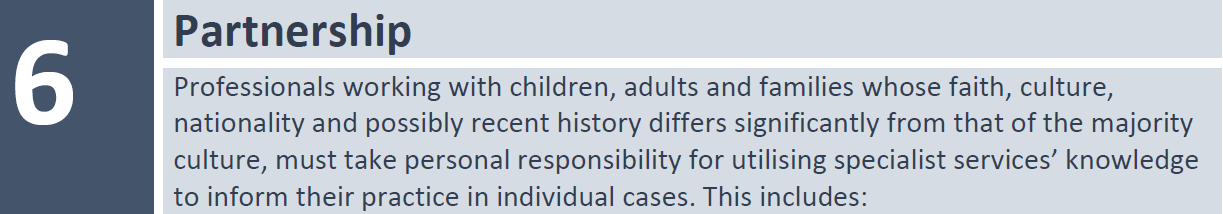 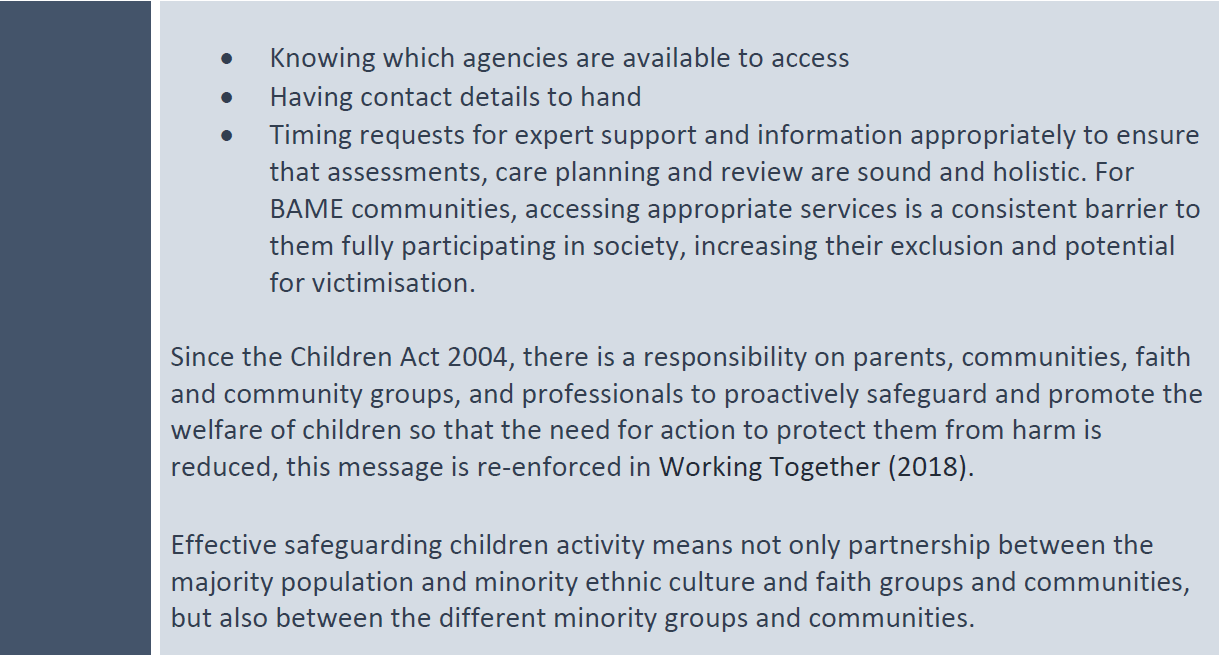 